ใบความรู้ที่ 5การผลิตสื่อไฟล์ภาพและคุณสมบัติของไฟล์ภาพ5.1.1   ความหมายของภาพ       " ภาพ "  ในความหมายตามพจนานุกรมไทยฉบับราช บัณิตยสถานพ ศ 2542 มายถึงความมีความเป็นมัก ใช้ประกอบส่วนท้ายของคำสมานเช่นภาพมรณภาพเป็นต้นรูปที่ปรากฏเห็นหรือนึกเห็นเช่นทิวทัศน์ภาพในฝันเป็นต้นสิ่งที่วาดขึ้นเป็นรูปหรือสิ่งที่ถ่ายแบบไว้เช่นภาพสีน้ำมันภาพถ่ายเป็นต้น        ภาพประกอบสื่อสิ่งพิมพ์หมายถึงเนื้อหาส่วนที่เป้นภาพที่ปรากฏอยู่ในเอกสารสื่อสิ่งพิมพ์ต่างๆนอกจากเนื้อหาและข้อความตัวอักษรภาพเหล่านี้อาจเป็นภาพวาดและภาพถ่ายก็ได้และยังรูปถึงภาพกราฟิกต่างๆเช่นจุดเส้นสีแถบกราฟิกและภาพ เลขาคณิตอื่น ๆ ที่ใช้ในการตกแต่งสื่อสิ่งพิมพ์เป็นต้น5.1.2  ความละเอียดของภาพ  (ความละเอียด)              งานสื่อสิ่งพิมพ์ส่วนใหญ่แล้วเป็นงาน ที่ดูในระยะใกล้และเป็นงานที่ผ่านระบบการพิมพ์คุณภาพสูงดังนันจึงมีความละเอียดของภาพสุงกว่างานที่นำเสนอบนจอภาพสื่อสิ่งพิมพ์คุณภาพสูงส่วนใหญ่พิมพ์ด้วยความ ละเอียด  300  ดีพีไอ  (จุดต่อนิ้ว = DPI)  แต่สิ่งพิมพ์บางประเภทอาจมีความละเอียด ที่แตกต่างออกไปเช่นหนังสือพิมพ์หรือป้ายโฆษณาแผ่นใหญ่อาจใช้ความละเอียดภาพที่ต่ำเพราะไม่ต้องการคุณมากนักส่วนความละเอียดของจอภาพ นั้นทั่วไปจะเป็น  72  พีพีไอ (พิกเซลต่อนิ้ว = PPI)  ดังนั้นการทำงานเพื่อแสดงผลบนจอภาพ ควรใช้ค่าความชัดเจน  72  พีพีไอเป็นต้น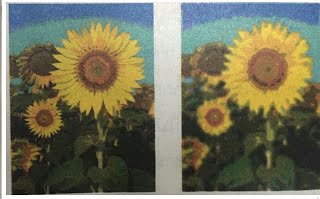 5.1.3  คุณสมบัติของไฟล์รูปภาพสำหรับงานนำเสนอ จอภาพ           การทำงานทุกครั้ง้องคำนึง ถึงคุณสมบัติของไฟล์รูปภาพที่ต้องการใช้ในการนำเสนอเช่นภาพที่จะปรากฏนั้นจะมีขนาดเท่าไรต้องใช้ความละเอียดของภาพเท่าไรควรใช้ระบบสีแทบใดและเลือกรูปแบบ  (Format)  ของ รูปภาพใดเพื่อให้เหมาะสมในการนำไป ใช้งานทั้งนี้ขึ้นอยู่กับประเภทของงานที่จะนำไปใช้ด้วยเช่นภาพที่ใช้ทำเว็บกับภาพที่ใช้ทำโปสเตอร์ก็ต้องมีคุณภาพที่แตกต่างกันโดยทั่วไปจะแบ่งลักษณะงานออก เป็นสองสายตามรูปแบบของสื่อ ในการนำเสนอ        ภาพที่ปรากฏบนจอภาพคอมพิวเตอร์เกิดจากการทำงานของโทนสีอาร์จีบี  (RGB)  ซึ่งประกอบด้วยสีแดง  (สีแดง)  สีเขียว  (สีเขียว)  และสีน้ำเงิน (สีฟ้า)  โดยใช้หลักการยิงประจุไฟฟ้าให้เกิดการ เปล่งแสงของสีทั้ง  3  สีมาผสมกันทำให้เกิดเป็นจุด เล็ก ๆ ที่ เรียกว่าพิกเซล  (Pixel)  โดยในหนึ่งพิกเซลประกอบด้วยหลายสีเมื่อ นำมาวางต่อกันจะเป็นรูปภาพภาพที่นิยมใช้กับเครื่องคอมพิวเตอร์มี  2 ประเภทคือ   1. ภาพกราฟิกแบบบิตแมป  (Bitmap กราฟิก)  หรือแบบราสเตอร์  (Raster กราฟิก)เป็นภาพกราฟิกที่เกิดจากการเรียง ตัวกันของสี่เหลี่ยมเล็ก ๆ หลายสีคล้ายกับการปูกระเบื้องเรียกว่าพิกเซลซึ่งในแต่ละพิกเซลถูกรบุด้วยข้อมูลสีขึ้นอยู่กับภาพนั้น ๆ ว่าใช้โหมดสีแบบใดการสร้างภาพแต่ละ พิกเซลจะมีค่าของตำแหน่งสมัครและค่าสีของคุณตัวเอง  ด้วยเหตุที่พิกเซลมีขนาดเพิ่มข้อมูลที่จึงเห็นว่าได้ภาพมีความสามารถละเอียดสวยงามไม่มีลักษณะของกรอบสี่เหลี่ยมให้เห็น แต่ถ้าขยายขนาดภาพก็จะเห็นกรอบเพิ่มข้อมูลที่ ๆ หรือพิกเซลที่ประกอบกัน ขึ้นมาเป็นภาพดังนั้นเมื่อทำงานกับ ภาพแบบมิตแมปหรือราสเตอร์เป็นภาพที่ขึ้นอยู่กับความละเอียด  (ความละเอียด)  เมื่อทำงานกับภาพแบบมิตแมป หรือแบบราสเตอร์กำหนดจำนวนพิกเซลให้กับภาพที่ต้องการสร้าง ถ้ากำหนดจำนวนพิกเซลน้อยเมื่อทำการขยาย ภาพให้ใหญ่ขึ้นจะทำให้มองเห็นภาพเป็นจุดสี่เหลี่ยมเล็ก ๆ หรือถ้ากำหนดจำนวนพิกเซลมากก็จะทำให้แฟ้มภาพมีขนาดใหญ่ของดีของภาพแบบบิตแมปแบบราสเตอร์คือสามารถ แก้ไขปรับแต่งตกแต่งภาพได้ง่ายและ สวยงาม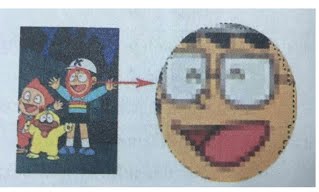 ตารางที่  5.1  ชนิดของกราฟิกไฟล์ประเภทบิตแมป หรือราสเตอร์2.   ภาพกราฟิกแบบเวคเตอร์  (Vector Graphics)   มีลักษณะการสร้างให้แต่ละส่วนเป็น อิสระต่อกันโดยแยกชิ้นส่วนของภาพทั้งหมดออกเป็นเส้นตรงรูปทรงส่วนโค้งโดยอ้างอิงตามความสัมพันธ์ทางคณิตศาสตร์หรือคำนวณเป็น คุณตัวสร้างภาพเป็นการรวมเอารูปคุณทรงพื้นฐาน ได้แก่  วงกลมเส้นตรงคุณทรงกลมลูกบาศก์และอื่น ๆ ต่างชนิดมาผสมกันมีทิศทางหัวเรื่อง: การลากเส้นไปในห้างหุ้นส่วนจำกัดแนวต่างๆเพื่อสร้างภาพที่แตกต่างกันโดยใช้คำสั่งต่างๆกจึงเรียกภาพออกประเภทนี้ ว่ากราฟิกแบบเวคเตอร์การสร้างโครงร่าง ภาพกราฟิกแบบเวคเตอร์เป็นการคำนวณทางคณิตศาสตร์การกำหนดโครงร่างแล้ะจัดเก็บไฟล์ภาพในลักษณะของตัวแปรทางคณิตศาสตร์เป็นผลห้ำฟล์มีขนาดเล็กอีกทั้งโครงร่างประกอบขึ้นจากเส้นตรงและเส้น โค้งจึงถูกขนาดนามว่าเป็นภาพ ลายเส้น  (วาดกราฟิกชนิด)  และประการสำคัญของไฟล์ภาพประกอบนี้คือ มีขอบภาพที่คมชัดเมื่อถูกพิมพ์ออกที่เครืองพิมพ์ดังนั้นจึงนิยมใช้ในการออกแบบโลโก้ศิลปะตัวอักษรศิลปะการ เขียนข้อดีอีกประการหนึ่งคือคุณภาพของ ภาพไม่ขึ้นอยู่กับอัตราการขยาย  (Resolutioon - อิสระ)  หมายถึงภาพถูกขยายให้ใหญ่แค่ ไหนก็ได้โดยไม่มีผลกระทบกับคุณภาพของภาพเลยส่วนข้อเสียของไฟล์ภาพประเภทนี้คือภาพ ที่ดูจะเป็นภาพวาดเมื่อเทียบ กับไฟล์ภาพแบบบิตแมปที่มีลักษณะเป็นภาพถ่ายสำหรับโปรแกรมที่ใช้สร้างหรือแกไขภาพเวคเตอร์ ได้แก่ โปรแกรมฟรีแฮนด์  (Hand Free)   คอเรลดรอว์  (CorelDraw)  และอิลัส เตรเตอรื  (lllustator)  ซึ่งพื้นฐานของไฟล์ปรพเภทนี้ จัดเก็บในรูปแบบของโพสต์คริปต์ไฟล์  (Postscript)  โดยโพสต์สคริปต์ไฟล์เป็นภาษา ที่ใช้ในการสั่งการและควบคุมการ พิมพ์บนเครื่องพิมพ์โดยเป็นมาตรฐานของอะ โดบีดังนั้นผู้ที่ใช้โปรแกรมประเภทนี้เครื่องพิมพ์สนับสนุนโพสต์สคริปต์ไฟล์จึงจะพิมพ์ภาพได้อย่างสมบูรณ์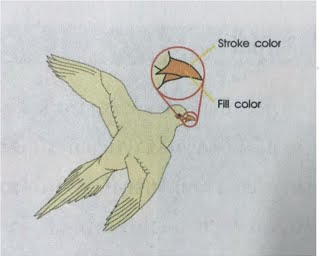 ตารางที่  5.2  ชนิดของไฟล์ประเภทเวคเตอร์5.2  รูปภาพในงานด้านสื่อสิ่งพิมพ์การทำงานกับรูปภาพในสื่อสิ่งพิมพ์ถือเป็นสิ่งที่สำคัญเพราะสามารถดึงดูดความน่าสนใจจากผู้อ่านและใช้เป็นสื่อขยายความหรือข้อความให้เกิดความเข้าใจมากยิ่งขึ้นโดยรูปภาพจะช่วยให้ผู้อ่านสามารถตรวจสอบเนื้อหาและ พบสิ่งที่ต้องการสื่อความหมายของข้อความได้รวดเร็วผู้อ่านจะได้ข้อมูลสรุปที่รวดเร็วกว่าข้อความมีความน่าสนใจพอที่จะอ่านต่อไปหรือไม่นอกจากนี้ยังช่วยให้ผู้อ่านเข้าใจความคิดที่ซับซ้อนได้อย่างรวดเร็ว   การขยายความด้วยรูปภาพการสร้างหรือเลือกรูปภาพสำหรับสื่อสิ่งพิมพ์ควรทำให้รูปภาพมีคุณสมบัติดังนี้ 1. มีความสามารถเกี่ยวข้องกับเนื้อหา     หัวเรื่อง: การใช้รูปภาพเพื่ออธิบายแนวคิดหลักและดึงดูดความสามารถสนใจเนื่องจากคุณผู้อ่านจะดูเนื้อหาแบบทางทหารผ่าน ๆ โดยจะอ่านเฉพาะหัวเรื่องและอธิบายที่ใช้ประกอบรูปภาพคุณผู้อ่านด้านรับทราบใจความสามารถที่สำคัญที่สุดได้ด้วย รูปภาพและคำอธิบายสั้น ๆ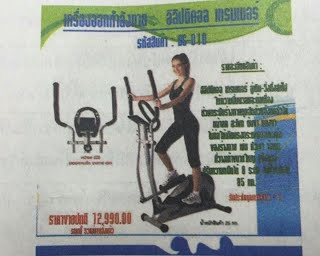 2. ภาพมีความสามารถสอดคล้องกัน      หัวเรื่อง: การจัดทำสื่อสิ่งพิมพ์ให้เป็นเอกภาพด้วยหัวเรื่อง: การเลือกหรือสำคัญแสดงรูปภาพหัวเรื่อง: การทำให้รูปมีความสามารถสอดคล้องกันทำได้หลายวิธี ได้แก่ ใช้ชุดแถบสีหรือสีเด่นสีเดียวสไตล์กราฟิกทั่วไปการมุมกล้องเดียวกันหัวเรื่อง: การจัดแสง ที่สอดคล้องกันและสามารถใช้แอฟ เฟ็กต์ของตัวกรองแบบเดียวกันแต่ละรูปภาพหรือใช้ตัวบุคคลเดียวกันในการดำเนินเรื่อง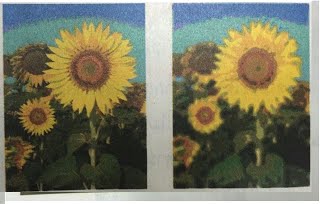 3. เลือกใช้ภาพบุคคล      ของคุณคนส่วนใหญ่มักดูรูปภาพของบุคคลอื่น ๆ ของรูปของคุณคนอืหนังสือนจะดึงความสามารถมักสนใจของคุณผู้อ่านโดยเฉพาะภาพที่สอดคล้องหรือนี่เพื่อดูรูปภาพเรื่องราวได้หัวเรื่อง: การใช้รูปภาพสำคัญแสดงรูปบุลที่ใช้ผลิตภัณฑ์หรือบริการ ทำให้ผู้อ่านเห็นวิธีทำงานและนึก ภาพตัวเองขณะใช้งานด้วย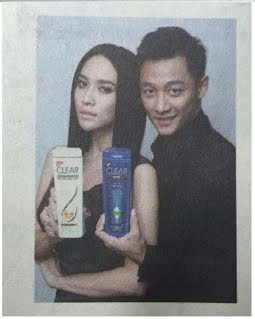 